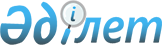 О районном бюджете на 2009 год
					
			Утративший силу
			
			
		
					Решение маслихата района Шал акына Северо-Казахстанской области от 25 декабря 2008 года N 11/2. Зарегистрировано Управлением юстиции района Шал акына Северо-Казахстанской области 22 января 2009 года N 13-14-69. Утратило силу в связи с истечением срока действия (письмо аппарата маслихата района Шал акына Северо-Казахстанской области от 25 августа 2015 года N 15.2.02-04/188)      Сноска. Утратило силу в связи с истечением срока действия (письмо аппарата маслихата района Шал акына Северо-Казахстанской области от 25.08.2015 N 15.2.02-04/188).

      В соответствии с пунктом 2 статьи 75 и со статьей 240 Бюджетного кодекса Республики Казахстан от 4 декабря 2008 года № 95-IV, подпунктом 1) пункта 1 статьи 6 Закона Республики Казахстан

      "О местном государственном управлении в Республике Казахстан" от 23 января 2001 года № 148-11 районный маслихат РЕШИЛ:

      1. Утвердить бюджет района на 2009 год согласно приложению 1 в следующих объемах:

      1) доходы - 1267907 тысяч тенге, в том числе по:

      налоговым поступлениям – 176046 тысяч тенге;

      неналоговым поступлениям – 1405 тысяч тенге;

      поступления от продажи основного капитала – 15611 тысяч тенге;

      поступления трансфертов - 1074845 тысяч тенге;

      2) затраты - 1271541,3 тысяч тенге;

      3) чистое бюджетное кредитование - 0 тысяч тенге;

      бюджетные кредиты – 0 тысяч тенге;

      погашение бюджетных кредитов 0 тысяч тенге;

      4) сальдо по операциям с финансовыми активами - 200 тысяч тенге, в том числе:

      поступления от продажи финансовых активов государства – 200 тысяч тенге;

      5) дефицит (профицит) бюджета – 3834,3 тысяч тенге;

      6) финансирование дефицита (использование профицита) бюджета – 0 тысяч тенге.

      Сноска. Пункт 1 с изменениями, внесенными решениями Маслихата района Шал акына от 31.03.2009 N 13/2; от 28.04.2009 N 14/1; от 27.07.2009 N 17/3; от 26.10.2009 N 18/3; от 26.11.2009 N 19/1 (вводится в действие с 01.01.2009).

      2. Установить, что доходы местного бюджета на 2009 год формируются в соответствии с Бюджетным кодексом Республики Казахстан за счет следующих налоговых поступлений:

      социального налога, за исключением сумм, зачисляемых в областной бюджет;

      налога на имущество юридических лиц и индивидуальных предпринимателей;

      налога на имущество физических лиц;

      земельного налога;

      налога на транспортные средства;

      акцизов, кроме акцизов, поступающих в республиканский бюджет;

      плата за пользование земельными участками;

      сборов за ведение предпринимательской и профессиональной деятельности;

      прочих налоговых поступлений в местный бюджет;

      государственной пошлины, кроме государственной пошлины, поступающей в республиканский бюджет.

      3. Установить, что доходы местного бюджета на 2009 год формируются за счет следующих неналоговых поступлений:

      поступлений части чистого дохода коммунальных государственных предприятий;

      доходов от аренды имущества, находящегося в коммунальной собственности;

      прочих неналоговых поступлений в бюджет.

      4. Установить, что доходы местного бюджета на 2009 год формируются за счет поступлений от продажи основного капитала.

      5. Установить бюджетные субвенции района на 2009 год в сумме 881417 тысяч тенге.

      6. Утвердить перечень бюджетных программ развития районного бюджета на 2009 год с разделением на бюджетные программы, направленные на реализацию бюджетных инвестиционных проектов, согласно приложению 2.

      7. Установить, что в процессе исполнения местных бюджетов на 2009 год не подлежат секвестру местные бюджетные программы, согласно приложению 3.

      8. Утвердить бюджетные программы города Сергеевки и сельских округов на 2009 год, согласно приложению 4.

      9. Учесть распределение сумм целевых трансфертов из республиканского бюджета на развитие бюджета района на реализацию инвестиционных проектов в сумме 0 тысяч тенге, по программе водообеспечения, согласно приложению 5.

      Распределение указанных сумм в бюджете района определяется постановлением акимата района о реализации решения маслихата о районном бюджете на 2009 год.

      Сноска. Пункт 9 с изменениями, внесенными решением Маслихата района Шал акына от 28.04.2009 г. N 14/1 (вводится в действие с 01.01.2009).

      9-1. Утвердить распределение сумм целевых трансфертов из республиканского бюджета бюджету района на обеспечение занятости в рамках реализации стратегии региональной занятости и переподготовки кадров (Дорожная карта) в сумме 59125 тысяч тенге согласно приложению 6:

      1) на капитальный и текущий ремонт школ, домов культуры в сумме

      образованию - 18305 тысяч тенге;

      культуре – 10000 тысяч тенге;

      2) на ремонт и содержание автомобильных дорог районного значения, улиц городов и населенных пунктов - 17700 тысяч тенге;

      3) на расширение программы социальных рабочих мест и молодежной практики - 13120 тысяч тенге в том числе:

      на расширение программ молодежной практики – 6220 тысяч тенге;

      на создание социальных рабочих мест - 6900 тысяч тенге.

      Сноска. Пункт 9 дополнен пунктом 9-1 решением Маслихата района Шал акына от 28.04.2009 г. N 14/1 (вводится в действие с 01.01.2009).

      10. Учесть в районном бюджете на 2009 год целевые текущие трансферты из республиканского бюджета согласно приложению 5 в следующих размерах:

      1) на содержание вновь вводимых объектов образования в сумме 19545 тысяч тенге;

      2) на выплату государственной адресной социальной помощи и ежемесячного пособия на детей до 18 лет в связи с ростом размера прожиточного минимума в сумме 14730 тысяч тенге;

      3) на развитие сельского хозяйства в сумме 4635 тысяч тенге, в том числе: для реализации мер по социальной поддержке специалистов социальной сферы сельских населенных пунктов;

      4) на реализацию Государственной программы развития образования в Республике Казахстан на 2005-2010 годы в сумме 39363 тысяч тенге, в том числе:

      на оснащение учебным оборудованием кабинетов физики, химии, биологии в государственных учреждениях основного среднего и общего среднего образования – 16387 тысяч тенге;

      на создание лингафонных и мультимедийных кабинетов в государственных учреждениях начального, основного среднего и общего среднего образования – 16623 тысяч тенге;

      на внедрение новых технологий обучения в государственной системе образования - 6353 тысяч тенге.

      Распределение указанных сумм в бюджете района определяется постановлением акимата района о реализации решения маслихата о районном бюджете на 2009 год.

      11. Предусмотреть распределение сумм целевых трансфертов из областного бюджета бюджету района в сумме 57598 тысяч тенге, согласно приложению 6.

      Распределение указанных сумм в бюджете района определяется постановлением акимата района о реализации решения маслихата о районном бюджете на 2009 год.

      Сноска. Пункт 11 с изменениями, внесенными решением Маслихата района Шал акына от 28.04.2009 г. N 14/1 (вводится в действие с 01.01.2009).

      11-1. Утвердить распределение сумм целевых трансфертов из областного бюджета в бюджет района на обеспечение занятости в рамках реализации стратегии региональной занятости и переподготовки кадров (Дорожная карта) в сумме 45926 тысяч тенге согласно приложению 5:

      1) на капитальный и текущий ремонт школ, дома культуры в сумме 11238 тысяч тенге, в том числе по:

      образованию – 7477 тысяч тенге;

      культуре – 3761 тысяч тенге;

      2) на ремонт и содержание автомобильных дорог районного значения, улиц городов и населенных пунктов – 21500 тысяч тенге;

      3) на ремонт инженерно-коммуникационной инфраструктуры - 13188 тысяч тенге.

      Сноска. Пункт 11 дополнен пунктом 11-1 решением Маслихата района Шал акына от 28.04.2009 г. N 14/1 (вводится в действие с 01.01.2009).

      12. Утвердить резерв местного исполнительного органа района на 2009 год в сумме 3088 тысяч тенге.

      Сноска. Пункт 12 с изменениями, внесенными решением Маслихата района Шал акына от 28.04.2009 г. N 14/1 (вводится в действие с 01.01.2009).

      13. Установить повышенные не менее чем на двадцать пять процентов должностные оклады и тарифные ставки по сравнению с окладами и ставками гражданских служащих, занимающихся этими видами деятельности в городских условиях, социального обеспечения, образования, культуры и спорта, работающим в аульной (сельской) местности.

      14. Установить в расходах бюджета района на 2009 год выплаты на оказание социальной помощи специалистам образования, социального обеспечения, культуры и спорта проживающим в сельской местности, на приобретение топлива.

      15.Обеспечить в 2009 году выплату заработной платы работникам бюджетной сферы в полном объеме.

      16.Учесть, что в местном бюджете на 2009 год предусмотрены расходы на реализацию:

      Трудового кодекса Республики Казахстан от 15 марта 2007 года касательно предоставления гражданским служащим оплачиваемого ежегодного трудового отпуска продолжительностью не менее тридцать календарных дней, с выплатой пособия на оздоровления в размере должностного оклада за счет средств местного бюджета;

      Закона Республики Казахстан от 27 июля 2007 года

      "Об образовании" в части снижения нормативной нагрузки в неделю для педагогических работников начального образования государственных организаций образования с 20 до 18 часов.

      17. Настоящее решение вводится в действие с 1 января 2009 года.

 Бюджет района Шал акына на 2009 год      Сноска. Приложение 1 в редакции решения Маслихата района Шал акына от 26.11.2009 N 19/1 (вводится в действие с 01.01.2009).

 Перечень бюджетных программ развития бюджета района на 2009 год с разделением на бюджетные программы, направленные на реализацию бюджетных инвестиционных проектов и формирование или увеличение уставного капитала юридических лиц      Сноска. Приложение 2 в редакции решения Маслихата района Шал акына от 26.10.2009 N 18/3 (вводится в действие с 01.01.2009).

 Перечень районных бюджетных программ, не полежащих секвестру
в процессе исполнения районного бюджета на 2009 год Бюджет аппаратов акимов сельских округов и города Сергеевка на 2009 год      Сноска. Приложение 4 в редакции решения Маслихата района Шал акына от 26.11.2009 N 19/1 (вводится в действие с 01.01.2009).

 Целевые трансферты из республиканского бюджета на 2009 год      Сноска. Приложение 5 в редакции решения Маслихата района Шал акына от 27.07.2009 N 17/3 (вводится в действие с 01.01.2009).

 Целевые трансферты из областного бюджета на 2009 год      Сноска. Приложение 6 в редакции решения Маслихата района Шал акына от 26.11.2009 N 19/1 (вводится в действие с 01.01.2009).


					© 2012. РГП на ПХВ «Институт законодательства и правовой информации Республики Казахстан» Министерства юстиции Республики Казахстан
				
      Председатель ХI сессии
районного маслихата

З.Курманкулов

      Секретарь
районного маслихата

Н.Дятлов
Приложение 1
к решению ХI сессии маслихата района Шал акына
от 25 декабря 2008 года № 11/2Ка

те

го

рия

Кла

сс

Кла

сс

Под

кла

сс

Под

кла

сс

Наименование

Сумма

тыс.

тенге

1

2

2

3

3

А

Б

1) Доходы

1) Доходы

1) Доходы

1) Доходы

1) Доходы

1) Доходы

1267907,0

1

Налоговые поступления

176046,0

1

03

03

Социальный налог

95884,0

1

03

03

1

1

Социальный налог

95884,0

1

04

04

Hалоги на собственность

60591,2

1

04

04

1

1

Hалоги на имущество

27619,1

1

04

04

3

3

Земельный налог

10950,1

1

04

04

4

4

Hалог на транспортные средства

17257,0

1

04

04

5

5

Единый земельный налог

4765,0

1

05

05

Внутренние налоги на товары, работы и

услуги

18050,8

1

05

05

2

2

Акцизы

1674,4

1

05

05

2

2

Все виды спирта, произведенные на

территории Республики Казахстан

1

05

05

3

3

Поступления за использование природных и

других ресурсов

11835,9

1

05

05

4

4

Сборы за ведение предпринимательской и

профессиональной деятельности

4540,5

1

08

08

Обязательные платежи, взимаемые за

совершение юридически значимых действий и

(или) выдачу документов уполномоченными на

то государственными органами или

должностными лицами

1520,0

1

08

08

1

1

Государственная пошлина

1520,0

2

Неналоговые поступления

1405,0

2

01

01

Доходы от государственной собственности

520,0

2

01

01

5

5

Доходы от аренды имущества, находящегося в

государственной собственности

520,0

2

06

06

Прочие неналоговые поступления

885,0

2

06

06

1

1

Прочие неналоговые поступления

885,0

3

Поступления от продажи основного капитала

15611,0

3

03

03

Продажа земли и нематериальных активов

15611,0

3

03

03

1

1

Продажа земли

15611,0

4

Поступления трансфертов

1074845,0

4

02

02

Трансферты из вышестоящих органов

государственного управления

1074845,0

4

02

02

2

2

Трансферты из областного бюджета

1074845,0

Функциональная группа

Функциональная группа

Функциональная группа

Функциональная группа

Функциональная группа

Функциональная группа

Сумма

тыс.

тенге

Администратор бюджетных программ

Администратор бюджетных программ

Администратор бюджетных программ

Администратор бюджетных программ

Администратор бюджетных программ

Программа

Программа

Программа

Программа

Наименование

Наименование

1

2

3

3

А

А

В

2) Затраты:

2) Затраты:

1271541,3

1

Государственные услуги общего

характера

Государственные услуги общего

характера

121638,1

1

112

Аппарат маслихата района (города

областного значения)

Аппарат маслихата района (города

областного значения)

7863

1

112

001

001

Обеспечение деятельности маслихата

района (города областного значения)

Обеспечение деятельности маслихата

района (города областного значения)

7863

1

122

Аппарат акима района (города

областного значения)

Аппарат акима района (города

областного значения)

39772

1

122

001

001

Обеспечение деятельности акима района

(города областного значения)

Обеспечение деятельности акима района

(города областного значения)

39772

1

123

Аппарат акима района в городе, города

районного значения, поселка, аула

(села), аульного (сельского) округа

Аппарат акима района в городе, города

районного значения, поселка, аула

(села), аульного (сельского) округа

62529,1

1

123

001

001

Функционирование аппарата акима района

в городе, города районного значения,

поселка, аула (села), аульного

(сельского) округа

Функционирование аппарата акима района

в городе, города районного значения,

поселка, аула (села), аульного

(сельского) округа

62529,1

452

Отдел финансов района (города

областного значения)

Отдел финансов района (города

областного значения)

6362

001

001

Обеспечение деятельности Отдела

финансов

Обеспечение деятельности Отдела

финансов

6113

003

003

Проведение оценки имущества в целях

налогообложения

Проведение оценки имущества в целях

налогообложения

249

453

Отдел экономики и бюджетного

планирования района (города областного

значения)

Отдел экономики и бюджетного

планирования района (города областного

значения)

5112

001

001

Обеспечение деятельности Отдела

экономики и бюджетного планирования

Обеспечение деятельности Отдела

экономики и бюджетного планирования

5112

2

Оборона

Оборона

3709

2

122

Аппарат акима района (города

областного значения)

Аппарат акима района (города

областного значения)

3709

2

122

005

005

Мероприятия в рамках исполнения

всеобщей воинской обязанности

Мероприятия в рамках исполнения

всеобщей воинской обязанности

3709

3

Общественный порядок, безопасность,

правовая, судебная,

уголовно-исполнительная деятельность

Общественный порядок, безопасность,

правовая, судебная,

уголовно-исполнительная деятельность

100

1

Правоохранительная деятельность

Правоохранительная деятельность

100

458

Отдел жилищно-коммунального хозяйства,

пассажирского транспорта и

автомобильных дорог района (города

областного значения)

Отдел жилищно-коммунального хозяйства,

пассажирского транспорта и

автомобильных дорог района (города

областного значения)

100

021

021

Обеспечение безопасности дорожного

движения в населенных пунктах

Обеспечение безопасности дорожного

движения в населенных пунктах

100

4

Образование

Образование

858497

4

464

Отдел образования района (города

областного значения)

Отдел образования района (города

областного значения)

16546

4

464

009

009

Обеспечение деятельности организаций

дошкольного воспитания и обучения

Обеспечение деятельности организаций

дошкольного воспитания и обучения

16546

4

464

Отдел образования района (города

областного значения)

Отдел образования района (города

областного значения)

809923

4

464

003

003

Общеобразовательное обучение

Общеобразовательное обучение

771807

005

005

Приобретение и доставка учебников,

учебно-методических комплексов для

государственных учреждений образования

района (города областного значения)

Приобретение и доставка учебников,

учебно-методических комплексов для

государственных учреждений образования

района (города областного значения)

2775

4

464

006

006

Дополнительное образование для детей

Дополнительное образование для детей

28988

4

464

010

010

Внедрение новых технологий обучения в

государственной системе образования за

счет целевых трансфертов из

республиканского бюджета

Внедрение новых технологий обучения в

государственной системе образования за

счет целевых трансфертов из

республиканского бюджета

6353

4

464

Отдел образования района (города

областного значения)

Отдел образования района (города

областного значения)

32028

4

464

001

001

Обеспечение деятельности отдела

образования

Обеспечение деятельности отдела

образования

3381

4

464

004

004

Информатизация системы образования в

государственных учреждениях

образования района (города областного

значения)

Информатизация системы образования в

государственных учреждениях

образования района (города областного

значения)

2865

011

011

Капитальный, текущий ремонт объектов

образования в рамках реализации

стратегии региональной занятости и

переподготовки кадров

Капитальный, текущий ремонт объектов

образования в рамках реализации

стратегии региональной занятости и

переподготовки кадров

25782

6

Социальная помощь и социальное

обеспечение

Социальная помощь и социальное

обеспечение

103700,4

6

451

Отдел занятости и социальных программ

района (города областного значения)

Отдел занятости и социальных программ

района (города областного значения)

91228,4

6

451

002

002

Программа занятости

Программа занятости

21909

6

451

004

004

Оказание социальной помощи на

приобретение топлива специалистам

здравоохранения, образования,

социального обеспечения, культуры и

спорта в сельской местности в

соответствии с законодательством

Республики Казахстан

Оказание социальной помощи на

приобретение топлива специалистам

здравоохранения, образования,

социального обеспечения, культуры и

спорта в сельской местности в

соответствии с законодательством

Республики Казахстан

745

6

451

005

005

Государственная адресная социальная

помощь

Государственная адресная социальная

помощь

9170

6

451

007

007

Социальная помощь отдельным категориям

нуждающихся граждан по решениям

местных представительных органов

Социальная помощь отдельным категориям

нуждающихся граждан по решениям

местных представительных органов

7976,6

6

451

010

010

Материальное обеспечение

детей-инвалидов, воспитывающихся и

обучающихся на дому

Материальное обеспечение

детей-инвалидов, воспитывающихся и

обучающихся на дому

765

014

014

Оказание социальной помощи нуждающимся

гражданам на дому

Оказание социальной помощи нуждающимся

гражданам на дому

13906

6

451

016

016

Государственные пособия на детей до 18

лет

Государственные пособия на детей до 18

лет

33292

6

451

017

017

Обеспечение нуждающихся инвалидов

обязательными гигиеническими

средствами и предоставление услуг

специалистами жестового языка,

индивидуальными помощниками в

соответствии с индивидуальной

программой реабилитации инвалида

Обеспечение нуждающихся инвалидов

обязательными гигиеническими

средствами и предоставление услуг

специалистами жестового языка,

индивидуальными помощниками в

соответствии с индивидуальной

программой реабилитации инвалида

3464,8

6

451

Отдел занятости и социальных программ

района (города областного значения)

Отдел занятости и социальных программ

района (города областного значения)

12472

6

451

001

001

Обеспечение деятельности отдела

занятости и социальных программ

Обеспечение деятельности отдела

занятости и социальных программ

11815

6

451

011

011

Оплата услуг по зачислению, выплате и

доставке пособий и других социальных

выплат

Оплата услуг по зачислению, выплате и

доставке пособий и других социальных

выплат

657

7

Жилищно-коммунальное хозяйство

Жилищно-коммунальное хозяйство

36117

123

Аппарат акима района в городе, города

районного значения, поселка, аула

(села), аульного (сельского) округа

Аппарат акима района в городе, города

районного значения, поселка, аула

(села), аульного (сельского) округа

700

014

014

Организация водоснабжения населенных

пунктов

Организация водоснабжения населенных

пунктов

700

7

458

Отдел жилищно-коммунального хозяйства,

пассажирского транспорта и

автомобильных дорог района (города

областного значения)

Отдел жилищно-коммунального хозяйства,

пассажирского транспорта и

автомобильных дорог района (города

областного значения)

260

7

458

012

012

Функционирование системы водоснабжения

и водоотведения

Функционирование системы водоснабжения

и водоотведения

260

7

467

Отдел строительства района (города

областного значения)

Отдел строительства района (города

областного значения)

7385

006

006

Развитие системы водоснабжения

Развитие системы водоснабжения

7385

7

458

Отдел жилищно-коммунального хозяйства,

пассажирского транспорта и

автомобильных дорог района (города

областного значения)

Отдел жилищно-коммунального хозяйства,

пассажирского транспорта и

автомобильных дорог района (города

областного значения)

27772

7

458

015

015

Освещение улиц в населенных пунктах

Освещение улиц в населенных пунктах

2400

7

458

016

016

Обеспечение санитарии населенных

пунктов

Обеспечение санитарии населенных

пунктов

2850

7

458

017

017

Содержание мест захоронений и

захоронение безродных

Содержание мест захоронений и

захоронение безродных

68

7

458

018

018

Благоустройство и озеленение

населенных пунктов

Благоустройство и озеленение

населенных пунктов

9963

030

030

Ремонт инженерно-коммуникационной

инфраструктуры в рамках реализации

стратегии региональной занятости и

переподготовки кадров

Ремонт инженерно-коммуникационной

инфраструктуры в рамках реализации

стратегии региональной занятости и

переподготовки кадров

12491

8

Культура, спорт, туризм и

информационное пространство

Культура, спорт, туризм и

информационное пространство

62151,6

8

123

Аппарат акима района в городе, города

районного значения, поселка, аула

(села), аульного (сельского) округа

Аппарат акима района в городе, города

районного значения, поселка, аула

(села), аульного (сельского) округа

19911,6

8

123

006

006

Поддержка культурно-досуговой работы

на местном уровне

Поддержка культурно-досуговой работы

на местном уровне

19911,6

8

455

Отдел культуры и развития языков

района (города областного значения)

Отдел культуры и развития языков

района (города областного значения)

14088

8

455

003

003

Поддержка культурно-досуговой работы

Поддержка культурно-досуговой работы

9108

004

004

Капитальный текущий ремонт объектов

культуры в рамках реализации стратегии

региональной занятости и

переподготовки кадров

Капитальный текущий ремонт объектов

культуры в рамках реализации стратегии

региональной занятости и

переподготовки кадров

4980

8

465

Отдел физической культуры и спорта

района (города областного значения)

Отдел физической культуры и спорта

района (города областного значения)

1345

8

465

007

007

Подготовка и участие членов сборных

команд района (города областного

значения) по различным видам спорта на

областных спортивных соревнованиях

Подготовка и участие членов сборных

команд района (города областного

значения) по различным видам спорта на

областных спортивных соревнованиях

1345

8

455

Отдел культуры и развития языков

района (города областного значения)

Отдел культуры и развития языков

района (города областного значения)

12567

8

455

006

006

Функционирование районных (городских)

библиотек

Функционирование районных (городских)

библиотек

12128

8

455

007

007

Развитие государственного языка и

других языков народа Казахстана

Развитие государственного языка и

других языков народа Казахстана

439

8

456

Отдел внутренней политики района

(города областного значения)

Отдел внутренней политики района

(города областного значения)

4726

8

456

002

002

Проведение государственной

информационной политики через средства

массовой информации

Проведение государственной

информационной политики через средства

массовой информации

4726

8

455

Отдел культуры и развития языков

района (города областного значения)

Отдел культуры и развития языков

района (города областного значения)

3587

8

455

001

001

Обеспечение деятельности отдела

культуры и развития языков

Обеспечение деятельности отдела

культуры и развития языков

3587

8

456

Отдел внутренней политики района

(города областного значения)

Отдел внутренней политики района

(города областного значения)

3143

8

456

001

001

Обеспечение деятельности отдела

внутренней политики

Обеспечение деятельности отдела

внутренней политики

3143

8

465

Отдел физической культуры и спорта

района (города областного значения)

Отдел физической культуры и спорта

района (города областного значения)

2784

8

465

001

001

Обеспечение деятельности отдела

физической культуры и спорта

Обеспечение деятельности отдела

физической культуры и спорта

2784

10

Сельское, водное, лесное, рыбное

хозяйство, особо охраняемые природные

территории, охрана окружающей среды и

животного мира, земельные отношения

Сельское, водное, лесное, рыбное

хозяйство, особо охраняемые природные

территории, охрана окружающей среды и

животного мира, земельные отношения

27960

10

462

Отдел сельского хозяйства района

(города областного значения)

Отдел сельского хозяйства района

(города областного значения)

12270

10

462

001

001

Обеспечение деятельности отдела

сельского хозяйства

Обеспечение деятельности отдела

сельского хозяйства

8614

099

099

Реализация мер социальной поддержки

специалистов социальной сферы сельских

населенных пунктов за счет целевого

трансферта из республиканского бюджета

Реализация мер социальной поддержки

специалистов социальной сферы сельских

населенных пунктов за счет целевого

трансферта из республиканского бюджета

3656

10

463

Отдел земельных отношений района

(города областного значения)

Отдел земельных отношений района

(города областного значения)

5690

10

463

001

001

Обеспечение деятельности отдела

земельных отношений

Обеспечение деятельности отдела

земельных отношений

4710

10

463

006

006

Землеустройство, проводимое при

установлении границ городов районного

значения, районов в городе, поселков

аулов (сел), аульных (сельских)округов

Землеустройство, проводимое при

установлении границ городов районного

значения, районов в городе, поселков

аулов (сел), аульных (сельских)округов

980

123

Аппарат акима района в городе, города

районного значения, поселка, аула

(села), аульного (сельского) округа

Аппарат акима района в городе, города

районного значения, поселка, аула

(села), аульного (сельского) округа

10000

019

019

Финансирование приоритетных социальных

проектов в поселках, аулах (селах),

аульных (сельских) округах в рамках

реализации стратегии региональной

занятости и переподготовки кадров

Финансирование приоритетных социальных

проектов в поселках, аулах (селах),

аульных (сельских) округах в рамках

реализации стратегии региональной

занятости и переподготовки кадров

10000

11

Промышленность, архитектурная,

градостроительная и строительная

деятельность

Промышленность, архитектурная,

градостроительная и строительная

деятельность

3620

11

467

Отдел строительства района (города

областного значения)

Отдел строительства района (города

областного значения)

3620

11

467

001

001

Обеспечение деятельности отдела

строительства

Обеспечение деятельности отдела

строительства

3620

12

Транспорт и коммуникации

Транспорт и коммуникации

45540

12

458

Отдел жилищно-коммунального хозяйства,

пассажирского транспорта и

автомобильных дорог района (города

областного значения)

Отдел жилищно-коммунального хозяйства,

пассажирского транспорта и

автомобильных дорог района (города

областного значения)

5440

12

458

023

023

Обеспечение функционирования

автомобильных дорог

Обеспечение функционирования

автомобильных дорог

5440

12

458

Отдел жилищно-коммунального хозяйства,

пассажирского транспорта и

автомобильных дорог района (города

областного значения)

Отдел жилищно-коммунального хозяйства,

пассажирского транспорта и

автомобильных дорог района (города

областного значения)

40100

008

008

Ремонт и содержание автомобильных

дорог районного значения, улиц городов

и населенных пунктов в рамках

реализации стратегии региональной

занятости и переподготовки кадров

Ремонт и содержание автомобильных

дорог районного значения, улиц городов

и населенных пунктов в рамках

реализации стратегии региональной

занятости и переподготовки кадров

39200

12

458

024

024

Организация внутрипоселковых

(внутригородских) внутрирайонных

общественных пассажирских перевозок

Организация внутрипоселковых

(внутригородских) внутрирайонных

общественных пассажирских перевозок

900

13

Прочие

Прочие

8507,3

13

469

Отдел предпринимательства района

(города областного значения)

Отдел предпринимательства района

(города областного значения)

2927

13

469

001

001

Обеспечение деятельности отдела

предпринимательства

Обеспечение деятельности отдела

предпринимательства

2927

452

Отдел финансов района (города

областного значения)

Отдел финансов района (города

областного значения)

1605,9

012

012

Резерв местного исполнительного органа

района (города областного значения) 

Резерв местного исполнительного органа

района (города областного значения) 

1605,9

13

458

Отдел жилищно-коммунального хозяйства,

пассажирского транспорта и

автомобильных дорог района (города

областного значения)

Отдел жилищно-коммунального хозяйства,

пассажирского транспорта и

автомобильных дорог района (города

областного значения)

3974,4

13

458

001

001

Обеспечение деятельности отдела

жилищно-коммунального хозяйства,

пассажирского транспорта и

автомобильных дорог

Обеспечение деятельности отдела

жилищно-коммунального хозяйства,

пассажирского транспорта и

автомобильных дорог

3974,4

15

Трансферты

Трансферты

0,9

15

452

Отдел финансов района (города

областного значения)

Отдел финансов района (города

областного значения)

0,9

15

006

006

Возврат неиспользованных

(недоиспользованных) целевых

трансфертов

Возврат неиспользованных

(недоиспользованных) целевых

трансфертов

0,9

3)Чистое бюджетное кредитование

3)Чистое бюджетное кредитование

0

Бюджетные кредиты

Бюджетные кредиты

0

4) Сальдо по операциям с финансовыми

активами

4) Сальдо по операциям с финансовыми

активами

200

13

Прочие

Прочие

200

452

Отдел финансов района (города

областного значения)

Отдел финансов района (города

областного значения)

200

014

014

Формирование и увеличение уставного

капитала юридических лиц

Формирование и увеличение уставного

капитала юридических лиц

200

5) Дефицит (профицит) бюджета

5) Дефицит (профицит) бюджета

-3834,3

6) Финансирование дефицита

6) Финансирование дефицита

3834,3

(использование профицита) бюджета

(использование профицита) бюджета

0

Приложение 2
к решению ХI сессии маслихата района Шал акына
от 25 декабря 2008 года № 11/2Функциональная группа

Функциональная группа

Функциональная группа

Функциональная группа

Функциональная группа

Сумма

тыс.

тенге

Администратор бюджетных программ

Администратор бюджетных программ

Администратор бюджетных программ

Администратор бюджетных программ

Сумма

тыс.

тенге

Программ

Программ

Программ

Сумма

тыс.

тенге

Подпрограмма

Подпрограмма

Сумма

тыс.

тенге

Наименование

Сумма

тыс.

тенге

Всего:

7585

Инвестиционные проекты

7585

7

Жилищно-коммунальное хозяйство

7385

467

Отдел строительства района (города

областного значения)

7385

006

Развитие системы водоснабжения

7385

015

За счет средств местного бюжета

7385

в том числе :

Строительство локального водоисточника

с.Жалтырь

7385

13

Прочие

200

452

Отдел финансов района (города областного

значения)

200

014

Формирование или увеличение уитавного

капитала юридических лиц

200

в том числе:

Приторетение прицепа для КГП "Жардем"

200

Приложение 3
к решению ХI сессии маслихата района Шал акына
от 25 декабря 2008 года № 11/2Функ.группа

Функ.группа

Функ.группа

Наименование

Админист-

ратор

Админист-

ратор

Наименование

Про- грамма

Наименование

1

2

3

4

04

Образование

464

Отдел образования района (города

областного значения)

003

Общеобразовательное обучение

Приложение 4
к решению ХI сессии маслихата района Шал акына
от 25 декабря 2008 года № 11/2№

Наименование

округа

Затраты

на Аппа

раты

акимов

сель

ских

округов

и горо

да 123.

001.

Затраты

на со

держа

ние биб

лиотек

123.

006

Затра

ты на

поддер

жку

куль

турно-

досуго

вой ра

боты

123.

006

Органи

зация

водо

снабже

ния на

селен

ных

пунктов 123.

014.

Финансиро

вание при

оритетных

социальных

проектов в

поселках,

аулах

(селах),

аульных

(сельских)

округах в

рамках

реализации

стратегии

региональ

ной заня

тости и

переподго

товки

кадров

123.019.

Всего

сумма

тысяч

тенге

1

Горакимат

8998

8998

2

Афанасьев

ский

4234

1165

275,5

1980

7654,5

3

Аютасский

7670,6

1722

89

9481,6

4

Городецкий

4229,4

1186

318

1985

7718,4

5

Жанажолский

3524

781

4305

6

Кривощеков

ский

4383

1684

1174

2070

9311

7

Новопокров

ский

4114

2057

1202

1985

9358

8

Октябрьский

3855

991

90

4936

9

Приишимский

4009

1121

141

700

5971

10

Семипольский

4682,1

959,9

86,1

5728,1

11

Ступинский

4075

1004

85

5164

12

Сухорабов

ский

4446

1253

180

5879

13

Юбилейный

4309

1286

1061,1

1980

8636,1

ВСЕГО

62529,1

15209,9

4701,7

700

10000

93140,7

Приложение 5
к решению ХI сессии маслихата района Шал акына
от 25 декабря 2008 года № 11/2Функ. груп

па

Адм-

тор бюд

жет

ных про

грамм

Про

грам

ма

Наименование

Областные трансферты тысяч тенге

Областные трансферты тысяч тенге

Областные трансферты тысяч тенге

Функ. груп

па

Адм-

тор бюд

жет

ных про

грамм

Про

грам

ма

Наименование

Всего:

теку

щие

раз

ви-

тие

Затраты:

56881

49496

7385

4

Образование

10629

10629

0

4

Прочие услуги в

области образования

10629

10629

0

4

464

Отдел образования

района (города

областного значения)

10629

10629

0

4

464

004

Информатизация

системы образования в

государственных

учреждениях

образования района

(города областного

значения)

2865

2865

0

003

Общеобразовательное

обучение

287

287

0

011

Капитальный, текущий

ремонт объектов

образования в рамках

реализации стратегии

региональной

анятости и

переподготовки кадров

7477

7477

0

6

Социальная помощь и

социальное

обеспечение

155

155

0

6

Социальная помощь

155

155

0

6

451

Отдел занятости и

социальных программ

района (города

областного значения)

155

155

0

6

451

007

Социальная помощь

отдельным категориям

нуждающихся граждан

по решениям местных

представительных

органов

155

155

0

7

Жилищно-коммунальное

хозяйство

19876

12491

7385

7

467

Отдел строительства

района (города

областного значения)

7385

0

7385

006

Развитие системы

водоснабжения

7385

0

7385

458

Отдел жилищно-

коммунального

хозяйства,

пассажирского

транспорта и

автомобильных дорог

района (города

областного значения)

12491

12491

0

030

Ремонт инженерно-

коммуникационной

инфраструктуры в

рамках реализации

стратегии

региональной

занятости и

переподготовки кадров

12491

12491

0

8

Культура, спорт,

туризм и

информационное

пространство

3741

3741

0

455

Отдел культуры и

развития языков

района (города

областного значения)

3741

3741

0

004

Капитальный текущий

ремонт объектов

культуры в рамках

реализации стратегии

региональной

занятости и

переподготовки кадров

3741

3741

0

10

Сельское, водное,

лесное, рыбное

хозяйство, особо

охраняемые природные

территории, охрана

окружающей среды и

животного мира,

земельные отношения

980

980

0

10

463

Отдел земельных

отношений района

(города областного

значения)

980

980

0

10

463

006

Землеустройство,

проводимое при

установлении границ

городов районного

значения, районов в

городе, поселков

аулов (сел), аульных

(сельских)округов

980

980

0

12

Транспорт и

коммуникации

21500

21500

0

Прочие услуги в сфере

транспорта и

коммуникаций

21500

21500

0

458

Отдел жилищно-

коммунального

хозяйства,

пассажирского

транспорта и

автомобильных дорог

района (города

областного значения)

21500

21500

0

008

Ремонт и содержание

автомобильных дорог

районного значения

21500

21500

0

10

463

За счет трансфертов

из областного бюджета

21500

21500

0

Приложение 6
к решению ХI сессии маслихата района Шал акына
от 25 декабря 2008 года № 11/2Функ.

груп

па

Адм-

тор

бюд

жет

ных

про

грамм

Про

грам

ма

Наименование

Республиканские трансферты

Республиканские трансферты

Республиканские трансферты

Функ.

груп

па

Адм-

тор

бюд

жет

ных

про

грамм

Про

грам

ма

Наименование

Всего:

текущие

разви

тие

Затраты:

136547

136547

0

4

Образование

76195

76195

0

4

464

Отдел образования района

(города областного

значения)

57890

57890

0

4

464

003

Общеобразовательное

обучение

51537

51537

0

4

464

010

Внедрение новых технологий

обучения в государственной

системе образования за

счет целевых трансфертов

из республиканского

бюджета

6353

6353

0

464

Отдел образования района

(города областного

значения)

18305

18305

0

011

Капитальный, текущий

ремонт объектов

образования в рамках

реализации стратегии

региональной занятости и

переподготовки кадров

18305

18305

0

За счет трансфертов из

республиканского бюджета

18305

18305

6

Социальная помощь и

социальное обеспечение

28996

28996

0

6

451

Отдел занятости и

социальных программ района

(города областного

значения)

28996

28996

0

6

451

005

Государственная адресная

социальная помощь

6285

6285

0

6

451

016

Государственные пособия на

детей до 18 лет

8841

8841

0

002

Программа занятости

13870

13870

0

10

Сельское, водное, лесное,

рыбное хозяйство, особо

охраняемые природные

территории, охрана

окружающей среды и

животного мира, земельные

отношения

13656

13656

0

10

462

Отдел сельского хозяйства

района (города областного

значения)

13656

13656

0

099

Реализация мер социальной

поддержки специалистов

социальной сферы сельских

населенных пунктов за счет

целевого трансферта из

республиканского бюджета

3656

3656

0

123

Аппарат акима района в

городе, города районного

значения, поселка, аула

(села), аульного

(сельского) округа

10000

10000

0

019

Финансирование

приоритетных социальных

проектов в поселках, аулах

(селах), аульных

(сельских) округах в

рамках реализации

стратегии региональной

занятости и переподготовки

кадров

10000

10000

0

12

Транспорт и коммуникации

17700

17700

0

458

Отдел жилищно-

коммунального хозяйства,

пассажирского транспорта и

автомобильных дорог района

(города областного

значения)

17700

17700

0

008

Ремонт и содержание

автомобильных дорог

районного значения, улиц

городов и населенных

пунктов в рамках

реализации стратегии

региональной занятости и

переподготовки кадров

17700

17700

0

